ОБЩИЕ СВЕДЕНИЯ Учебная дисциплина «Медицинская биохимия» изучается в четвертом и пятом семестрах.Курсовая работа/Курсовой проект –не предусмотренФорма промежуточной аттестации: Место учебной дисциплины в структуре ОПОПУчебная дисциплина «Медицинская биохимия» относится к обязательной части.Основой для освоения дисциплины являются результаты обучения по предшествующим дисциплинам и практикам:Органическая химияСпециальные главы органической химииРезультаты обучения по учебной дисциплине, используются при изучении следующих дисциплин и прохождения практик:Фармацевтическая химияТоксикологическая химияКлиническая фармакологияКосметические лекарственные средстваРезультаты освоения учебной дисциплины в дальнейшем будут использованы при прохождении производственной практики и выполнении выпускной квалификационной работы. ЦЕЛИ И ПЛАНИРУЕМЫЕ РЕЗУЛЬТАТЫ ОБУЧЕНИЯ ПО ДИСЦИПЛИНЕЦелями освоения дисциплины «Медицинская биохимия» являются:формирование системных знаний о структуре и физико-химических свойствах низко- и высокомолекулярных веществ, определяющих их функционирование и биологические особенности (нуклеиновых кислот, природных белков, водорастворимых и жирорастворимых витаминов, гормонов и др.);формирование системных знаний об общих и специфических путях метаболизма основных классов биологических соединений, их взаимосвязь и регуляцию в клетках и тканях;формирование умения применять современные биохимические методы для диагностики различных патологических состояний; формирование навыков научно-теоретического подхода к решению задач профессиональной направленности и практического их использования в дальнейшей профессиональной деятельности;формирование у обучающихся компетенций, установленных образовательной программой в соответствии с ФГОС ВО по данной дисциплине; Результатом обучения по учебной дисциплине является овладение обучающимися знаниями, умениями, навыками и опытом деятельности, характеризующими процесс формирования компетенциий и обеспечивающими достижение планируемых результатов освоения учебной дисциплины.Формируемые компетенции, индикаторы достижения компетенций, соотнесённые с планируемыми результатами обучения по дисциплине:СТРУКТУРА И СОДЕРЖАНИЕ УЧЕБНОЙ ДИСЦИПЛИНЫОбщая трудоёмкость учебной дисциплины по учебному плану составляет: Структура учебной дисциплины для обучающихся по видам занятийСтруктура учебной дисциплины для обучающихся по разделам и темам дисциплины:Краткое содержание учебной дисциплиныОрганизация самостоятельной работы обучающихсяСамостоятельная работа студента – обязательная часть образовательного процесса, направленная на развитие готовности к профессиональному и личностному самообразованию, на проектирование дальнейшего образовательного маршрута и профессиональной карьеры.Самостоятельная работа обучающихся по дисциплине организована как совокупность аудиторных и внеаудиторных занятий и работ, обеспечивающих успешное освоение дисциплины. Аудиторная самостоятельная работа обучающихся по дисциплине выполняется на учебных занятиях под руководством преподавателя и по его заданию. Аудиторная самостоятельная работа обучающихся входит в общий объем времени, отведенного учебным планом на аудиторную работу, и регламентируется расписанием учебных занятий. Внеаудиторная самостоятельная работа обучающихся – планируемая учебная, научно-исследовательская, практическая работа обучающихся, выполняемая во внеаудиторное время по заданию и при методическом руководстве преподавателя, но без его непосредственного участия, расписанием учебных занятий не регламентируется.Внеаудиторная самостоятельная работа обучающихся включает в себя:подготовку к лекциям, практическим и лабораторным занятиям, экзаменам;изучение учебных пособий;изучение теоретического и практического материала по рекомендованным источникам;подготовка к выполнению лабораторных работ и отчетов по ним;выполнение индивидуальных домашних заданий;подготовка к промежуточной аттестации в течение семестра;Самостоятельная работа обучающихся с участием преподавателя в форме иной контактной работы предусматривает групповую и (или) индивидуальную работу с обучающимися и включает в себя:проведение индивидуальных и групповых консультаций по отдельным темам/разделам дисциплины;проведение консультаций перед экзаменом;консультации по организации самостоятельного изучения отдельных разделов/тем, базовых понятий учебных дисциплин профильного/родственного бакалавриата, которые формировали ОПК и ПК, в целях обеспечения преемственности образования.Применение электронного обучения, дистанционных образовательных технологийПри реализации программы учебной дисциплины возможно применение электронного обучения и дистанционных образовательных технологий. Реализация программы учебной дисциплины с применением электронного обучения и дистанционных образовательных технологий регламентируется действующими локальными актами университета.Применяются следующие разновидности реализации программы с использованием ЭО и ДОТ.В электронную образовательную среду, по необходимости, могут быть перенесены отдельные виды учебной деятельности: РЕЗУЛЬТАТЫ ОБУЧЕНИЯ ПО ДИСЦИПЛИНЕ, КРИТЕРИИ ОЦЕНКИ УРОВНЯ СФОРМИРОВАННОСТИ КОМПЕТЕНЦИЙ, СИСТЕМА И ШКАЛА ОЦЕНИВАНИЯСоотнесение планируемых результатов обучения с уровнями сформированности компетенции(й).ОЦЕНОЧНЫЕ СРЕДСТВА ДЛЯ ТЕКУЩЕГО КОНТРОЛЯ УСПЕВАЕМОСТИ И ПРОМЕЖУТОЧНОЙ АТТЕСТАЦИИ, ВКЛЮЧАЯ САМОСТОЯТЕЛЬНУЮ РАБОТУ ОБУЧАЮЩИХСЯПри проведении контроля самостоятельной работы обучающихся, текущего контроля и промежуточной аттестации по учебной дисциплине «Химия красителей» проверяется уровень сформированности у обучающихся компетенций и запланированных результатов обучения по дисциплине, указанных в разделе 2 настоящей программы.Формы текущего контроля успеваемости, примеры типовых заданий:Критерии, шкалы оценивания текущего контроля успеваемости:Промежуточная аттестация:Критерии, шкалы оценивания промежуточной аттестации учебной дисциплины:.Система оценивания результатов текущего контроля и промежуточной аттестации.Оценка по дисциплине выставляется обучающемуся с учётом результатов текущей и промежуточной аттестации.ОБРАЗОВАТЕЛЬНЫЕ ТЕХНОЛОГИИРеализация программы предусматривает использование в процессе обучения следующих образовательных технологий:проблемная лекция;групповые и индивидуальные дискуссии;преподавание дисциплины на основе результатов научных исследованийпоиск и обработка информации с использованием сети Интернет;дистанционные образовательные технологии;использование на лекционных занятиях видеоматериалов и наглядных пособийПРАКТИЧЕСКАЯ ПОДГОТОВКАПрактическая подготовка в рамках учебной дисциплины реализуется при проведении, лабораторных работ, предусматривающих участие обучающихся в выполнении отдельных элементов работ, связанных с будущей профессиональной деятельностью.ОРГАНИЗАЦИЯ ОБРАЗОВАТЕЛЬНОГО ПРОЦЕССА ДЛЯ ЛИЦ С ОГРАНИЧЕННЫМИ ВОЗМОЖНОСТЯМИ ЗДОРОВЬЯПри обучении лиц с ограниченными возможностями здоровья и инвалидов используются подходы, способствующие созданию безбарьерной образовательной среды: технологии дифференциации и индивидуального обучения, применение соответствующих методик по работе с инвалидами, использование средств дистанционного общения, проведение дополнительных индивидуальных консультаций по изучаемым теоретическим вопросам и практическим занятиям, оказание помощи при подготовке к промежуточной аттестации.При необходимости рабочая программа дисциплины может быть адаптирована для обеспечения образовательного процесса лицам с ограниченными возможностями здоровья, в том числе для дистанционного обучения.Учебные и контрольно-измерительные материалы представляются в формах, доступных для изучения студентами с особыми образовательными потребностями с учетом нозологических групп инвалидов:Для подготовки к ответу на практическом занятии, студентам с ограниченными возможностями здоровья среднее время увеличивается по сравнению со средним временем подготовки обычного студента.Для студентов с инвалидностью или с ограниченными возможностями здоровья форма проведения текущей и промежуточной аттестации устанавливается с учетом индивидуальных психофизических особенностей (устно, письменно на бумаге, письменно на компьютере, в форме тестирования и т.п.). Промежуточная аттестация по дисциплине может проводиться в несколько этапов в форме рубежного контроля по завершению изучения отдельных тем дисциплины. При необходимости студенту предоставляется дополнительное время для подготовки ответа на зачете или экзамене.Для осуществления процедур текущего контроля успеваемости и промежуточной аттестации обучающихся создаются, при необходимости, фонды оценочных средств, адаптированные для лиц с ограниченными возможностями здоровья и позволяющие оценить достижение ими запланированных в основной образовательной программе результатов обучения и уровень сформированности всех компетенций, заявленных в образовательной программе.МАТЕРИАЛЬНО-ТЕХНИЧЕСКОЕ ОБЕСПЕЧЕНИЕ ДИСЦИПЛИНЫХарактеристика материально-технического обеспечения дисциплины составляется в соответствии с требованиями ФГОС ВО.Материально-техническое обеспечение дисциплины при обучении с использованием традиционных технологий обучения.Материально-техническое обеспечение учебной дисциплины при обучении с использованием электронного обучения и дистанционных образовательных технологий.Технологическое обеспечение реализации программы/модуля осуществляется с использованием элементов электронной информационно-образовательной среды университета.УЧЕБНО-МЕТОДИЧЕСКОЕ И ИНФОРМАЦИОННОЕ ОБЕСПЕЧЕНИЕ УЧЕБНОЙ ДИСЦИПЛИНЫИНФОРМАЦИОННОЕ ОБЕСПЕЧЕНИЕ УЧЕБНОГО ПРОЦЕССА11.1 Ресурсы электронной библиотеки, информационно-справочные системы и профессиональные базы данных:Информация об используемых ресурсах составляется в соответствии с Приложением 3 к ОПОП ВО.Перечень используемого программного обеспечения с реквизитами подтверждающих документов составляется в соответствии с Приложением № 2 к ОПОП ВО.ЛИСТ УЧЕТА ОБНОВЛЕНИЙ РАБОЧЕЙ ПРОГРАММЫ УЧЕБНОЙ ДИСЦИПЛИНЫ/МОДУЛЯВ рабочую программу учебной дисциплины/модуля внесены изменения/обновления и утверждены на заседании кафедры:Министерство науки и высшего образования Российской ФедерацииМинистерство науки и высшего образования Российской ФедерацииФедеральное государственное бюджетное образовательное учреждениеФедеральное государственное бюджетное образовательное учреждениевысшего образованиявысшего образования«Российский государственный университет им. А.Н. Косыгина«Российский государственный университет им. А.Н. Косыгина(Технологии. Дизайн. Искусство)»(Технологии. Дизайн. Искусство)»Институт Институт химических технологий и промышленной экологииКафедраОрганической химии РАБОЧАЯ ПРОГРАММАУЧЕБНОЙ ДИСЦИПЛИНЫРАБОЧАЯ ПРОГРАММАУЧЕБНОЙ ДИСЦИПЛИНЫРАБОЧАЯ ПРОГРАММАУЧЕБНОЙ ДИСЦИПЛИНЫМедицинская биохимияМедицинская биохимияМедицинская биохимияУровень образования Специалитет Специалитет Специальность33.05.01Фармация СпециализацияФармацевтическая биотехнологияФармацевтическая биотехнологияСрок освоения образовательной программы по очной форме обучения5 года 5 года Форма обученияочнаяочнаяРабочая программа «Медицинская биохимия» основной профессиональной образовательной программы высшего образования, рассмотрена и одобрена на заседании кафедры, протокол № 10 от 22.06.2021 г.Рабочая программа «Медицинская биохимия» основной профессиональной образовательной программы высшего образования, рассмотрена и одобрена на заседании кафедры, протокол № 10 от 22.06.2021 г.Рабочая программа «Медицинская биохимия» основной профессиональной образовательной программы высшего образования, рассмотрена и одобрена на заседании кафедры, протокол № 10 от 22.06.2021 г.Разработчик рабочей программы «Медицинская биохимия»:Разработчик рабочей программы «Медицинская биохимия»:Разработчик рабочей программы «Медицинская биохимия»:канд. хим. наук, доцент Д.Н. Кузнецов 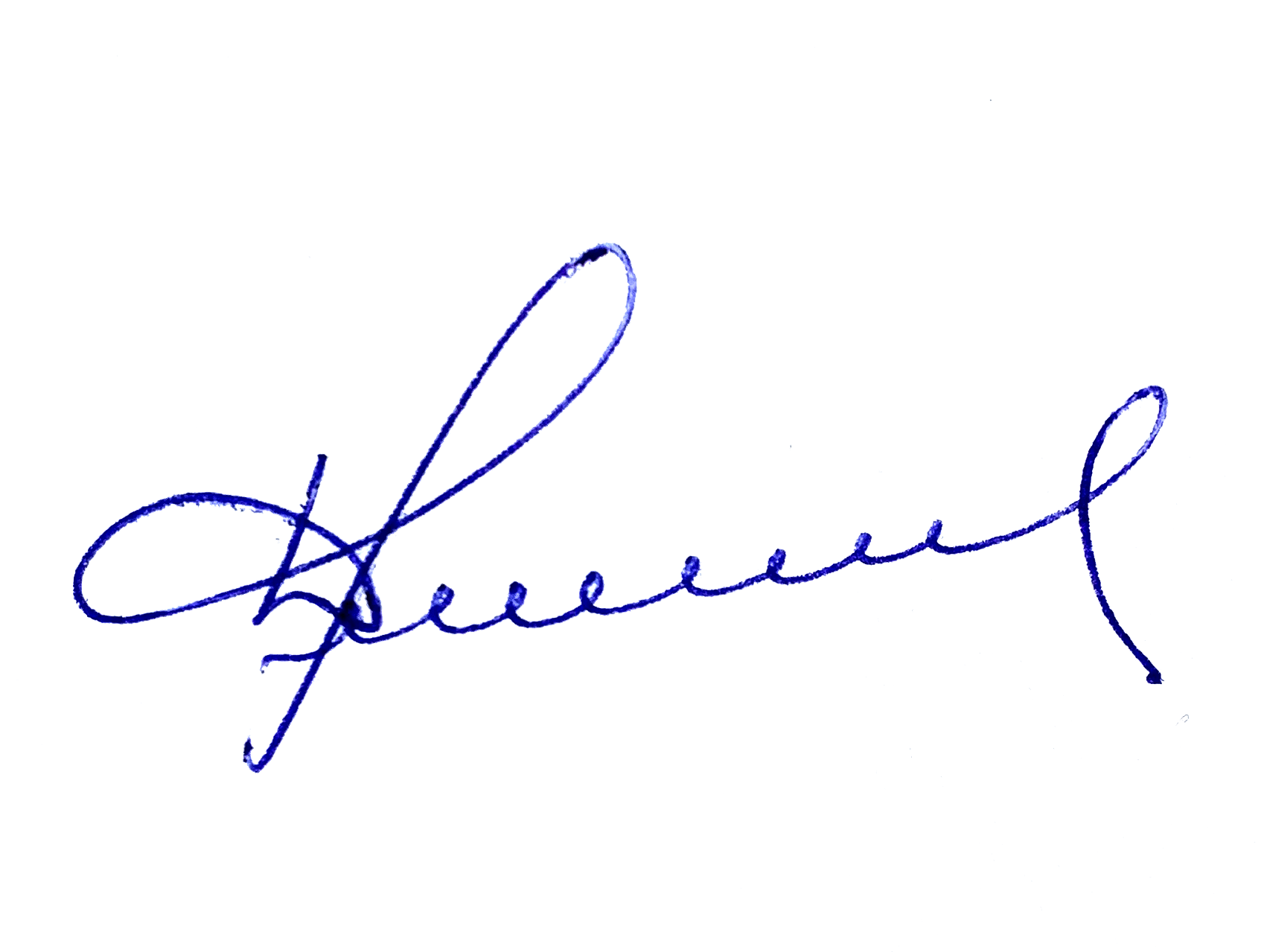 Заведующий кафедрой: д-р Заведующий кафедрой: д-р      д.х.н., профессор К.И. Кобраков 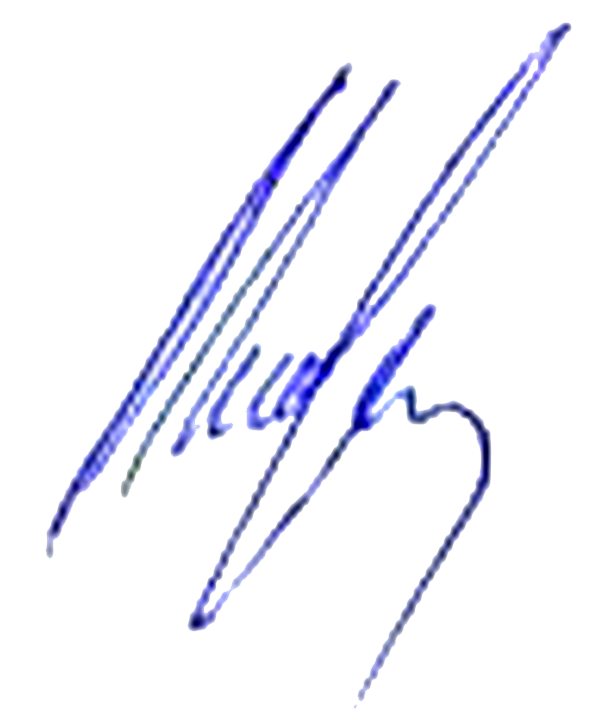 четвёртый семестр- зачет пятый семестр- экзаменКод и наименование компетенцииКод и наименование индикаторадостижения компетенцииПланируемые результаты обучения по дисциплинеОПК-1 Способен использовать основные биологические, физико-химические, химические, математические методы для разработки, исследований и экспертизы лекарственных средств, изготовления  лекарственных препаратовИД-ОПК-1.2 Анализ основных физико-химических и химических методов анализа для разработки, исследований и экспертизы лекарственных средств, лекарственного растительного сырья и биологических объектов- Грамотно применяет системные знания о структуре и физико-химических свойствах низко- и высокомолекулярных веществ, определяющих их функционирование и биологические особенности; - Использует современные биохимические методы для диагностики различных патологических состояний;- Применяет фундаментальные и системные знания об общих и специфических путях метаболизма основных классов биологических соединений, их взаимосвязь и регуляцию;ОПК-1 Способен использовать основные биологические, физико-химические, химические, математические методы для разработки, исследований и экспертизы лекарственных средств, изготовления  лекарственных препаратовИД-ОПК-1.3 Применение основных методов физико-химического анализа в изготовлении лекарственных препаратов- Грамотно применяет системные знания о структуре и физико-химических свойствах низко- и высокомолекулярных веществ, определяющих их функционирование и биологические особенности; - Использует современные биохимические методы для диагностики различных патологических состояний;- Применяет фундаментальные и системные знания об общих и специфических путях метаболизма основных классов биологических соединений, их взаимосвязь и регуляцию;ОПК-2 Способен применять знания о морфофункциональных особенностях, физиологических состояниях и патологических процессах в организме человека для решения профессиональных задачИД-ОПК-2.1 Анализ фармакокинетики и фармакодинамики лекарственного средства на основе знаний о морфофункциональных особенностях, физиологических состояниях и патологических процессах в организме человека- Грамотно применяет системные знания о структуре и физико-химических свойствах низко- и высокомолекулярных веществ, определяющих их функционирование и биологические особенности; - Использует современные биохимические методы для диагностики различных патологических состояний;- Применяет фундаментальные и системные знания об общих и специфических путях метаболизма основных классов биологических соединений, их взаимосвязь и регуляцию;ОПК-2 Способен применять знания о морфофункциональных особенностях, физиологических состояниях и патологических процессах в организме человека для решения профессиональных задачИД-ОПК-2.2 Объяснение основных и побочных действий лекарственных препаратов, эффектов от их совместного применения и взаимодействия с пищей с учетом морфофункциональных особенностей, физиологических состояний и патологических процессов в организме человека- Грамотно применяет системные знания о структуре и физико-химических свойствах низко- и высокомолекулярных веществ, определяющих их функционирование и биологические особенности; - Использует современные биохимические методы для диагностики различных патологических состояний;- Применяет фундаментальные и системные знания об общих и специфических путях метаболизма основных классов биологических соединений, их взаимосвязь и регуляцию;ОПК-2 Способен применять знания о морфофункциональных особенностях, физиологических состояниях и патологических процессах в организме человека для решения профессиональных задачИД-ОПК-2.3 Учет особенностей строения и свойств биологически активных молекул неорганических и органических лекарственных средств, их биотрансформации и эффектов на основе теоретических предпосылок и современных возможностей физических, физико-химических, химических и математических методов качественного и количественного анализа- Грамотно применяет системные знания о структуре и физико-химических свойствах низко- и высокомолекулярных веществ, определяющих их функционирование и биологические особенности; - Использует современные биохимические методы для диагностики различных патологических состояний;- Применяет фундаментальные и системные знания об общих и специфических путях метаболизма основных классов биологических соединений, их взаимосвязь и регуляцию;по очной форме обучения – 6з.е.216час.Структура и объем дисциплиныСтруктура и объем дисциплиныСтруктура и объем дисциплиныСтруктура и объем дисциплиныСтруктура и объем дисциплиныСтруктура и объем дисциплиныСтруктура и объем дисциплиныСтруктура и объем дисциплиныСтруктура и объем дисциплиныСтруктура и объем дисциплиныОбъем дисциплины по семестрамформа промежуточной аттестациивсего, часКонтактная аудиторная работа, часКонтактная аудиторная работа, часКонтактная аудиторная работа, часКонтактная аудиторная работа, часСамостоятельная работа обучающегося, часСамостоятельная работа обучающегося, часСамостоятельная работа обучающегося, часОбъем дисциплины по семестрамформа промежуточной аттестациивсего, часлекции, часпрактические занятия, часлабораторные занятия, часпрактическая подготовка, часкурсовая работа/курсовой проектсамостоятельная работа обучающегося, часпромежуточная аттестация, час4 семестрзачет1083636365 семестрэкзамен10817342136Всего:экзамен 21653705736Планируемые (контролируемые) результаты освоения: код(ы) формируемой(ых) компетенции(й) и индикаторов достижения компетенцийНаименование разделов, тем;форма(ы) промежуточной аттестацииВиды учебной работыВиды учебной работыВиды учебной работыВиды учебной работыСамостоятельная работа, часВиды и формы контрольных мероприятий, обеспечивающие по совокупности текущий контроль успеваемости;формы промежуточного контроля успеваемостиПланируемые (контролируемые) результаты освоения: код(ы) формируемой(ых) компетенции(й) и индикаторов достижения компетенцийНаименование разделов, тем;форма(ы) промежуточной аттестацииКонтактная работаКонтактная работаКонтактная работаКонтактная работаСамостоятельная работа, часВиды и формы контрольных мероприятий, обеспечивающие по совокупности текущий контроль успеваемости;формы промежуточного контроля успеваемостиПланируемые (контролируемые) результаты освоения: код(ы) формируемой(ых) компетенции(й) и индикаторов достижения компетенцийНаименование разделов, тем;форма(ы) промежуточной аттестацииЛекции, часПрактические занятия, часЛабораторные работы, часПрактическая подготовка, часСамостоятельная работа, часВиды и формы контрольных мероприятий, обеспечивающие по совокупности текущий контроль успеваемости;формы промежуточного контроля успеваемостиЧетвёртый   семестрИД-ОПК-1.2ИД-ОПК-1.3ИД-ОПК-2.1ИД-ОПК-2.2ИД-ОПК-2.3Раздел I. Биохимия как наука. Основы химии: межатомные связи и взаимодействия, энергетика, окислительно-восстановительные процессы.42Формы текущего контроля по разделу I: 1. ДискуссияИД-ОПК-1.2ИД-ОПК-1.3ИД-ОПК-2.1ИД-ОПК-2.2ИД-ОПК-2.3Тема 1.1 Биохимия как наука. Биоэнергетика42Формы текущего контроля по разделу I: 1. ДискуссияИД-ОПК-1.2ИД-ОПК-1.3ИД-ОПК-2.1ИД-ОПК-2.2ИД-ОПК-2.3Раздел II. Аминокислоты. Пептиды.81212Формы текущего контроля по разделу II: 1. Дискуссия2. Контрольная работа3. Письменный отчет с результатами эксперимента и ответами на контрольные вопросыИД-ОПК-1.2ИД-ОПК-1.3ИД-ОПК-2.1ИД-ОПК-2.2ИД-ОПК-2.3Тема 2.1 Аминокислоты: строение и функции.22Формы текущего контроля по разделу II: 1. Дискуссия2. Контрольная работа3. Письменный отчет с результатами эксперимента и ответами на контрольные вопросыИД-ОПК-1.2ИД-ОПК-1.3ИД-ОПК-2.1ИД-ОПК-2.2ИД-ОПК-2.3Тема 2.2 Белки: строение и функции.22Формы текущего контроля по разделу II: 1. Дискуссия2. Контрольная работа3. Письменный отчет с результатами эксперимента и ответами на контрольные вопросыИД-ОПК-1.2ИД-ОПК-1.3ИД-ОПК-2.1ИД-ОПК-2.2ИД-ОПК-2.3Тема 2.3 Метаболизм аминокислот и белков42Формы текущего контроля по разделу II: 1. Дискуссия2. Контрольная работа3. Письменный отчет с результатами эксперимента и ответами на контрольные вопросыИД-ОПК-1.2ИД-ОПК-1.3ИД-ОПК-2.1ИД-ОПК-2.2ИД-ОПК-2.3Лабораторная работа № 2.1 Качественные реакции на специфические группы белков и аминокислот22Формы текущего контроля по разделу II: 1. Дискуссия2. Контрольная работа3. Письменный отчет с результатами эксперимента и ответами на контрольные вопросыИД-ОПК-1.2ИД-ОПК-1.3ИД-ОПК-2.1ИД-ОПК-2.2ИД-ОПК-2.3Лабораторная работа № 2.2 Физико-химические свойства белков. Диализ. Растворимость и осаждение белков. Денатурация белков. Реакции на составные части нуклеопротеинов и фосфопротеинов. Гель-фильтрация гемоглобина.42Формы текущего контроля по разделу II: 1. Дискуссия2. Контрольная работа3. Письменный отчет с результатами эксперимента и ответами на контрольные вопросыИД-ОПК-1.2ИД-ОПК-1.3ИД-ОПК-2.1ИД-ОПК-2.2ИД-ОПК-2.3Лабораторная работа № 2.3 Количественное определение кислотности желудочного сока. Качественное обнаружение молочной кислоты в желудочном соке. Переваривание белка пепсином. Гидролиз казеина трипсином. Качественное и количественное определение креатинина и аммиака в моче. Определение мочевины в сыворотки крови. Реакции на индикан, гомогентизиновую и фенилпировиноградную кислоту.62Формы текущего контроля по разделу II: 1. Дискуссия2. Контрольная работа3. Письменный отчет с результатами эксперимента и ответами на контрольные вопросыИД-ОПК-1.2ИД-ОПК-1.3ИД-ОПК-2.1ИД-ОПК-2.2ИД-ОПК-2.3Раздел III. Нуклеиновые кислоты66Формы текущего контроля по разделу III: 1. Дискуссия2. Контрольная работаИД-ОПК-1.2ИД-ОПК-1.3ИД-ОПК-2.1ИД-ОПК-2.2ИД-ОПК-2.3Тема 3.1 Нуклеиновые кислоты: строение и функции22Формы текущего контроля по разделу III: 1. Дискуссия2. Контрольная работаИД-ОПК-1.2ИД-ОПК-1.3ИД-ОПК-2.1ИД-ОПК-2.2ИД-ОПК-2.3Тема 3.2 Обмен нуклеиновых кислот.22Формы текущего контроля по разделу III: 1. Дискуссия2. Контрольная работаИД-ОПК-1.2ИД-ОПК-1.3ИД-ОПК-2.1ИД-ОПК-2.2ИД-ОПК-2.3Тема 3.3 Репликативный синтез ДНК. Синтез РНК (транскрипция). Синтез белка (трансляция).22Формы текущего контроля по разделу III: 1. Дискуссия2. Контрольная работаИД-ОПК-1.2ИД-ОПК-1.3ИД-ОПК-2.1ИД-ОПК-2.2ИД-ОПК-2.3Раздел IV. Ферменты444Формы текущего контроля по разделу IV: 1. Дискуссия2. Контрольная работа3. Письменный отчет с результатами эксперимента и ответами на контрольные вопросыИД-ОПК-1.2ИД-ОПК-1.3ИД-ОПК-2.1ИД-ОПК-2.2ИД-ОПК-2.3Тема 4.1 Ферменты: строение и функции42Формы текущего контроля по разделу IV: 1. Дискуссия2. Контрольная работа3. Письменный отчет с результатами эксперимента и ответами на контрольные вопросыИД-ОПК-1.2ИД-ОПК-1.3ИД-ОПК-2.1ИД-ОПК-2.2ИД-ОПК-2.3Лабораторная работа № 4.1 Гидролиз крахмала амилазой слюны. Определение активности амилазы и активности каталазы крови. 42Формы текущего контроля по разделу IV: 1. Дискуссия2. Контрольная работа3. Письменный отчет с результатами эксперимента и ответами на контрольные вопросыИД-ОПК-1.2ИД-ОПК-1.3ИД-ОПК-2.1ИД-ОПК-2.2ИД-ОПК-2.3Раздел V. Углеводы и их биологическая роль8108Формы текущего контроля по разделу V: 1. Дискуссия2. Контрольная работа3. Письменный отчет с результатами эксперимента и ответами на контрольные вопросыИД-ОПК-1.2ИД-ОПК-1.3ИД-ОПК-2.1ИД-ОПК-2.2ИД-ОПК-2.3Тема 5.1 Углеводы: строение и функции22Формы текущего контроля по разделу V: 1. Дискуссия2. Контрольная работа3. Письменный отчет с результатами эксперимента и ответами на контрольные вопросыИД-ОПК-1.2ИД-ОПК-1.3ИД-ОПК-2.1ИД-ОПК-2.2ИД-ОПК-2.3Тема 5.2 Метаболизм углеводов62Формы текущего контроля по разделу V: 1. Дискуссия2. Контрольная работа3. Письменный отчет с результатами эксперимента и ответами на контрольные вопросыИД-ОПК-1.2ИД-ОПК-1.3ИД-ОПК-2.1ИД-ОПК-2.2ИД-ОПК-2.3Лабораторная работа № 5.1 Качественные реакции на моносахариды. Количественное определение глюкозы в сыворотке крови глюкозооксидазным методом. Тест толерантности к глюкозе.52Формы текущего контроля по разделу V: 1. Дискуссия2. Контрольная работа3. Письменный отчет с результатами эксперимента и ответами на контрольные вопросыИД-ОПК-1.2ИД-ОПК-1.3ИД-ОПК-2.1ИД-ОПК-2.2ИД-ОПК-2.3Лабораторная работа № 5.2 Качественное обнаружение глюкозы и кетоновых тел в моче больного сахарным диабетом. Полуколичественный метод определения глюкозы в моче с помощью "глюкотеста". Количественное определение пирувата в крови. 52Формы текущего контроля по разделу V: 1. Дискуссия2. Контрольная работа3. Письменный отчет с результатами эксперимента и ответами на контрольные вопросыИД-ОПК-1.2ИД-ОПК-1.3ИД-ОПК-2.1ИД-ОПК-2.2ИД-ОПК-2.3Раздел VI. Липиды. Мембраны. Транспортные процессы через мембраны684Формы текущего контроля по разделу VI: 1. Дискуссия2. Контрольная работа3. Письменный отчет с результатами эксперимента и ответами на контрольные вопросыИД-ОПК-1.2ИД-ОПК-1.3ИД-ОПК-2.1ИД-ОПК-2.2ИД-ОПК-2.3Тема 6.1 Липиды, общие свойства и их биологическая роль.21Формы текущего контроля по разделу VI: 1. Дискуссия2. Контрольная работа3. Письменный отчет с результатами эксперимента и ответами на контрольные вопросыИД-ОПК-1.2ИД-ОПК-1.3ИД-ОПК-2.1ИД-ОПК-2.2ИД-ОПК-2.3Тема 6.2 Биологические мембраны, их структура и функции.21Формы текущего контроля по разделу VI: 1. Дискуссия2. Контрольная работа3. Письменный отчет с результатами эксперимента и ответами на контрольные вопросыИД-ОПК-1.2ИД-ОПК-1.3ИД-ОПК-2.1ИД-ОПК-2.2ИД-ОПК-2.3Тема 6.3 Обмен липидов.21Формы текущего контроля по разделу VI: 1. Дискуссия2. Контрольная работа3. Письменный отчет с результатами эксперимента и ответами на контрольные вопросыИД-ОПК-1.2ИД-ОПК-1.3ИД-ОПК-2.1ИД-ОПК-2.2ИД-ОПК-2.3Лабораторная работа № 6.1 Физико-химические свойства липидов. Эмульгирование жиров. Переваривание липидов. Строение и классификация липопротеинов. 81Формы текущего контроля по разделу VI: 1. Дискуссия2. Контрольная работа3. Письменный отчет с результатами эксперимента и ответами на контрольные вопросыИД-ОПК-1.2ИД-ОПК-1.3ИД-ОПК-2.1ИД-ОПК-2.2ИД-ОПК-2.3Зачет 2Зачет по совокупности результатов текущего контроля успеваемостиИТОГО за пятый семестр363636Пятый  семестрПятый  семестрПятый  семестрПятый  семестрПятый  семестрПятый  семестрПятый  семестрИД-ОПК-1.2ИД-ОПК-1.3ИД-ОПК-2.1ИД-ОПК-2.2ИД-ОПК-2.3Раздел VII. Гормоны: строение и функции243Формы текущего контроля по разделу VII: 1. Дискуссия2. Контрольная работа3. Письменный отчет с результатами эксперимента и ответами на контрольные вопросыИД-ОПК-1.2ИД-ОПК-1.3ИД-ОПК-2.1ИД-ОПК-2.2ИД-ОПК-2.3Тема 7.1 Гормоны: строение и функции22Формы текущего контроля по разделу VII: 1. Дискуссия2. Контрольная работа3. Письменный отчет с результатами эксперимента и ответами на контрольные вопросыИД-ОПК-1.2ИД-ОПК-1.3ИД-ОПК-2.1ИД-ОПК-2.2ИД-ОПК-2.3Лабораторная работа № 7.1 Качественные реакции на гормоны41Формы текущего контроля по разделу VII: 1. Дискуссия2. Контрольная работа3. Письменный отчет с результатами эксперимента и ответами на контрольные вопросыИД-ОПК-1.2ИД-ОПК-1.3ИД-ОПК-2.1ИД-ОПК-2.2ИД-ОПК-2.3Раздел VIII. Витамины 484Формы текущего контроля по разделу VIII: 1. Дискуссия2. Контрольная работа3. Письменный отчет с результатами эксперимента и ответами на контрольные вопросыИД-ОПК-1.2ИД-ОПК-1.3ИД-ОПК-2.1ИД-ОПК-2.2ИД-ОПК-2.3Тема 8.1 Витамины: строение и функции42Формы текущего контроля по разделу VIII: 1. Дискуссия2. Контрольная работа3. Письменный отчет с результатами эксперимента и ответами на контрольные вопросыИД-ОПК-1.2ИД-ОПК-1.3ИД-ОПК-2.1ИД-ОПК-2.2ИД-ОПК-2.3Лабораторная работа № 8.1 Качественное реакции определения витаминов А, Д, В2, B12, РР, С. Количественное определение витамина С в моче.82Формы текущего контроля по разделу VIII: 1. Дискуссия2. Контрольная работа3. Письменный отчет с результатами эксперимента и ответами на контрольные вопросыИД-ОПК-1.2ИД-ОПК-1.3ИД-ОПК-2.1ИД-ОПК-2.2ИД-ОПК-2.3Раздел IX. Биотрансформация и метаболизм токсичных веществ.42Формы текущего контроля по разделу IX: 1. ДискуссияИД-ОПК-1.2ИД-ОПК-1.3ИД-ОПК-2.1ИД-ОПК-2.2ИД-ОПК-2.3Тема 9.1 Биотрансформация и метаболизм токсичных веществ.42Формы текущего контроля по разделу IX: 1. ДискуссияИД-ОПК-1.2ИД-ОПК-1.3ИД-ОПК-2.1ИД-ОПК-2.2ИД-ОПК-2.3Раздел X. Иммунная система организма.22Формы текущего контроля по разделу X: 1. ДискуссияИД-ОПК-1.2ИД-ОПК-1.3ИД-ОПК-2.1ИД-ОПК-2.2ИД-ОПК-2.3Тема 10.1 Иммунная система организма.22Формы текущего контроля по разделу X: 1. ДискуссияИД-ОПК-1.2ИД-ОПК-1.3ИД-ОПК-2.1ИД-ОПК-2.2ИД-ОПК-2.3Раздел XI. Биохимия мочи и крови4187Формы текущего контроля по разделу XI: 1. Дискуссия2. Письменный отчет с результатами эксперимента и ответами на контрольные вопросыИД-ОПК-1.2ИД-ОПК-1.3ИД-ОПК-2.1ИД-ОПК-2.2ИД-ОПК-2.3Тема 11.1 Биохимия мочи 21Формы текущего контроля по разделу XI: 1. Дискуссия2. Письменный отчет с результатами эксперимента и ответами на контрольные вопросыИД-ОПК-1.2ИД-ОПК-1.3ИД-ОПК-2.1ИД-ОПК-2.2ИД-ОПК-2.3Тема 11.2 Биохимия крови21Формы текущего контроля по разделу XI: 1. Дискуссия2. Письменный отчет с результатами эксперимента и ответами на контрольные вопросыИД-ОПК-1.2ИД-ОПК-1.3ИД-ОПК-2.1ИД-ОПК-2.2ИД-ОПК-2.3Лабораторная работа № 11.1 Качественное и количественное определение белка в моче.21Формы текущего контроля по разделу XI: 1. Дискуссия2. Письменный отчет с результатами эксперимента и ответами на контрольные вопросыИД-ОПК-1.2ИД-ОПК-1.3ИД-ОПК-2.1ИД-ОПК-2.2ИД-ОПК-2.3Лабораторная работа № 11.2 Спектроскопия производных гемоглобина. Определение гемоглобина гемоглобинцианидным методом. Рефрактометрическое определение белка сыворотки крови. Буферные системы крови. Буферные системы крови. Определение буферной емкости сыворотки крови.122Формы текущего контроля по разделу XI: 1. Дискуссия2. Письменный отчет с результатами эксперимента и ответами на контрольные вопросыИД-ОПК-1.2ИД-ОПК-1.3ИД-ОПК-2.1ИД-ОПК-2.2ИД-ОПК-2.3Лабораторная работа № 11.3 Определение макро- и микроэлементов в биологических жидкостях и тканях, их диагностическое значение42Формы текущего контроля по разделу XI: 1. Дискуссия2. Письменный отчет с результатами эксперимента и ответами на контрольные вопросыИД-ОПК-1.2ИД-ОПК-1.3ИД-ОПК-2.1ИД-ОПК-2.2ИД-ОПК-2.3Раздел XII. Пигментный обмен143Формы текущего контроля по разделу XII: 1. Дискуссия2. Письменный отчет с результатами эксперимента и ответами на контрольные вопросыИД-ОПК-1.2ИД-ОПК-1.3ИД-ОПК-2.1ИД-ОПК-2.2ИД-ОПК-2.3Тема 12.1 Пигментный обмен11Формы текущего контроля по разделу XII: 1. Дискуссия2. Письменный отчет с результатами эксперимента и ответами на контрольные вопросыИД-ОПК-1.2ИД-ОПК-1.3ИД-ОПК-2.1ИД-ОПК-2.2ИД-ОПК-2.3Лабораторная работа № 12.1 Определение билирубина в сыворотке крови.42Формы текущего контроля по разделу XII: 1. Дискуссия2. Письменный отчет с результатами эксперимента и ответами на контрольные вопросыИД-ОПК-1.2ИД-ОПК-1.3ИД-ОПК-2.1ИД-ОПК-2.2ИД-ОПК-2.3Экзамен36Экзамен по билетамИТОГО за шестой семестр173421ИТОГО за весь период537093№ ппНаименование раздела и темы дисциплиныСодержание раздела (темы)Раздел IБиохимия как наука. Основы химии: межатомные связи и взаимодействия, энергетика, окислительно-восстановительные процессы. Биохимия как наука. Основы химии: межатомные связи и взаимодействия, энергетика, окислительно-восстановительные процессы. Тема 1.1Биохимия как наука. Биоэнергетика Биохимия как наука. Краткая история биохимии. Разделы современной биохимии. Роль и место биохимии в системе естественных наук. Биохимия и медицина. Основы химии: межатомные связи и взаимодействия, энергетика, окислительно-восстановительные процессы. Биологическое окисление, его механизм и энергетический эффект. Редокс-системы. Дыхательная цепь ферментов. Окислительное фосфорилирование. Лекарственные вещества – разобщители и ингибиторы тканевого дыхания. Свободно-радикальное окисление. Антиоксидантная система клетки. Антиоксиданты как лекарственные препараты.Раздел II. Аминокислоты. Пептиды.Аминокислоты. Пептиды.Тема 2.1Аминокислоты: строение и функции.Аминокислоты, их биологические функции. Типы аминокислот. Классификации аминокислот. Заменимые и незаменимые аминокислоты. Основные свойства аминокислот. Свойства их радикаловТема 2.2Белки: строение и функции.Белки. Уровни структурной организации белковой молекулы: первичная, вторичная (α-спираль, β-конформация, коллагеновая спираль), третичная и четвертичная структуры. Домены. Типы связей, стабилизирующих уровни структурной организации белка. Свойства белков: растворимость, изоэлектрическая точка, денатурация и ренатурация. Основные методы выделения, фракционирования и изучения размеров и формы белковых молекул.Принципы классификации белков. Классификация белков по третичной структуре: глобулярные и фибриллярные белки. Простые и сложные белки. Основные функции белков в клетке. Характеристика Иммуноглобулинов, гемоглобина, миоглобина, фосфопротеинов, инсулина.Тема 2.3Метаболизм аминокислот и белков Обмен аминокислот и белков. Переваривание белков в желудочно-кишечном тракте. Внутриклеточный обмен белков. Пути обмена аминокислот. Дезаминирование, трансаминирование и трансдезаминирование аминокислот. Декарбоксилирование аминокислот. Судьба аммиака и способы его нейтрализации. Орнитиновый цикл. Синтез заменимых аминокислот. Катаболизм аминокислот. Протеолитические ферменты, их специфичность,активация. Характеристика пепсина, трипсина, хемотрипсина, эластазы, карбоксипептидаз,аминопептидаз, дипептидаз. Транспорт аминокислот через клеточные мембраны. Дезаминирование, трансаминирование, трансдезаминирование (непрямое дезаминирование) и декарбоксилирование аминокислот, механизмы, биологическое значение. Детоксикация биогенных аминов. Пути нейтрализации аммиака. Транспорт аммиака. Биосинтез мочевины. Стехиометрическое уравнение образования мочевины.Раздел III.Нуклеиновые кислотыНуклеиновые кислотыТема 3.1 Нуклеиновые кислоты: строение и функции Нуклеиновые кислоты. Виды нуклеиновых кислот и их основные функции. Строение нуклеиновых кислот. Нуклеозиды и нуклеотиды. Циклические нуклеотиды. Нуклеотидные коферменты и переносчики соединений, их основные типы. Олиго- и полинуклеотиды. Структурная организация ДНК: первичная, вторичная и третичная структуры. ПравилаЧаргаффа. Комплементарные пары нуклеотидов. Формы ДНК. Суперспирализация ДНК. Гистоны и строение хроматина. Типы связей, стабилизирующих уровни структурной организации ДНК. Денатурация, ренатурация ДНК. Основные виды РНК, их функции илокализация в клетке.Тема 3.2 Обмен нуклеиновых кислот.Ферментативный гидролиз нуклеиновых кислот в желудочно-кишечном тракте. Катаболизм пуринов и пиримидинов, конечные продукты распада. Нарушение синтеза мочевой кислоты. Подагра. Общие схемы анаболизмануклеотидов: пиримидиновых и пуриновых рибонуклеотидов, биосинтез дезоксирибонуклеотидов. Регуляция биосинтеза нуклеотидовТема 3.3 Репликативный синтез ДНК. Синтез РНК (транскрипция). Синтез белка (трансляция).Репликативный синтез ДНК. Синтез РНК (транскрипция). Синтез белка (трансляция). Репликативный синтез ДНК у прокариот и эукариот: инициация, элонгация, терминация. Строение репликативной вилки, основные белки репликации. Теломера, теломераза. Репарация ДНК. Синтез ДНК на РНК. Полимеразная цепная реакция (ПЦР) и её практическая значимость. Синтез РНК (транскрипция). РНК-полимеразы. Основные этапы биосинтеза РНК: инициация, элонгация, терминация. Промотор. Посттранскрипционный процессингРНК. Синтез белка (трансляция). Информационные РНК, генетический код. Основные этапы синтеза белка. Активация, рекогниция аминокислот и синтез аминоацил-тРНК. Как транслируются кодоны, рибосомы, инициация трансляции, элонгация, терминация. Различия синтеза белка у эукариот и прокариот. Полисомы. Процессинг и транспорт полипептидных цепей. Посттрансляционные модификации белков. Молекулярные шапероны и фолдинг белка. Деградация белков. Регуляция синтеза белкаРаздел IV.ФерментыФерментыТема 4.1 Ферменты: строение и функцииФерменты. Их роль в живой природе. Международная классификация и номенклатура ферментов. Специфичность действия ферментов. Изоферменты (изозимы). Мультиферменты. Строение ферментов. Понятия: кофермент, кофактор, простетическая группа. Роль кофакторов в функционировании ферментов. Активный центр фермента. Аллостерический центр. Общие представления о катализе. Механизм действия ферментов. Особенности ферментативного катализа. Кинетика ферментативных реакций. Основные свойства ферментов, влияние на скорость ферментативных реакций температуры, pH-среды, активаторов, ингибиторов. Ингибирование ферментов. Типы ингибирования. Регуляция активности ферментов в живых организмах и принципы регуляции метаболизма: изменение количества фермента, профермента, химическая модификация, принцип обратной связи, закон действия масс, локализация ферментов в клетке. Активность и число оборотов ферментов. Определение активности ферментовРаздел V.Углеводы и их биологическая рольУглеводы и их биологическая рольТема 5.1Углеводы: строение и функцииХимический состав и свойства. Стереохимия углеводов. Реакционноспособность углеводов. Классификация углеводов. Альдо- и кетосахара. Моносахариды, их изомерия и конформации. Важнейшие представителимоносахаридов, их структура, свойства и распространение в природе. Гликозиды. Олигосахариды, их свойства и биологическая роль. Полисахариды: состав, типы связей, ветвление. Классификация полисахаридов. Важнейшие представители. Группы крови, антигены эритроцитов.Тема 5.2Метаболизм углеводов Метаболизм, функции метаболизма. Понятия: анаболизм и катаболизм. АТФ как универсальное макроэргическое соединение. Обмен углеводов. Переваривание углеводов в желудочно-кишечном тракте: ферменты, характеристика Катаболизм глюкозы, функции окислительных превращений глюкозы. Анаэробный и аэробный распад углеводов. Гликолиз. Регуляция гликолиза. Пентозофосфатный путь окисления глюкозы и его биологическое значение. Брожение: молочнокислое, спиртовое. Метаболизм этанола. Токсические эффекты метаболизма этанола. Аэробное окисление углеводов. Окислительное декарбоксилирование пировиноградной кислоты. Пируватдегидрогеназный комплекс. Цикл трикарбоновых кислот и его значение в процессах катаболизма и анаболизма. Анаболизм углеводов. Синтез глюкозы в организме - глюконеогенез. Регуляция глюконеогенеза. Митохондрии, строение мембран. Дыхательная цепь и ее компоненты. Окислительное фосфорилирование. Представление о механизмах сопряжения биологического окисления и фосфорилирования в дыхательной цепи. Трансмембранный потенциал ионов водорода как форма запасания энергии. Регуляция дыхательной цепи. Ингибиторы электрон-транспортной цепи и окислительного фосфорилирования: ротенон, барбитураты, цианид, монооксид углерода, дикумарин, грамицидин A. Свободное окисление. Активные формы кислорода.Энергетическая характеристика аэробного и анаэробного распада углеводов. Образование тепла в покое; факторы, влияющие на теплообразование и потерю тепла. Гликогенолиз. Синтез гликогена ? гликонеогенез. Регуляция гликогенолиза и гликонеогенеза. Гликогенозы. Цикл Кори. Механизмы контроля концентрации глюкозы в крови. ГЛУТ-рецепторы и перенос глюкозы через мембраны. Сахарная кривая. Секреция инсулина. Гипогликемия,гипергликемия: причины, симптомы. Сахарный диабет. Глюкозурия. Общие принципы регуляции углеводного обмена. Влияние инсулина и глюкагона на метаболизм.Раздел VI.Липиды. Мембраны. Транспортные процессы через мембраныЛипиды. Мембраны. Транспортные процессы через мембраныТема 6.1Липиды, общие свойства и их биологическая роль.Строение и свойства жирных кислот. Насыщенные и ненасыщенные жирные кислоты. Классификация, изомерия и структура ненасыщенных жирных кислот. Незаменимые жирные кислоты. Эйкозаноиды: простагландины, тромбоксаны, простациклины, лейкотриены Классификация липидов. Структура, свойства и распространение в природе основных представителей ацилглицеринов, восков, фосфолипидов (глицерофосфолипидов, сфингофосфолипидов), гликосфинголипидов (цереброзидов, ганглиозидов), стероидов (стеринов, желчных кислот, стероидных гормонов). Липопротеины: классификация, значение в развитии атеросклероза. Тема 6.2Биологические мембраны, их структура и функции.Биологические мембраны, их состав и значение. Мембранные липиды. Интегральные и периферические белки мембран, основные свойства и функции биомембран. Роль липидов, белков и углеводсодержащих соединений в их организации. Мицеллы и липосомы. Химическая гетерогенность фосфолипидов мембраны. Холестерин в структуре мембран. Гликолипиды. Физико-химические свойствадвойной фосфолипидной мембраны (проницаемость, динамичность, асимметричность, замкнутость). Транспортные процессы через мембраны: пассивный и активный транспорт. Виды переноса веществ и сигналов через мембраны. Экзоцитоз и эндоцитоз.Тема 6.3Обмен липидов.Энергетическая ценность жиров. Транспорт липидов из желудочно-кишечного тракта в клетки. Липазы и фосфолипазы. Катаболизм липидов. Гидролизтриацилглицеринов, регуляция липолиза. Окисление жирных кислот: активация жирных кислот, транспорт ацильной группы в митохондрии (роль карнитина), ß-окисление жирных кислот. Энергетика окисления жирных кислот. Окисление ненасыщенных жирных кислот. Локализация процессов распада липидов. Биосинтез кетоновых тел (ацетоацетат, ацетон, β-оксибутират) - кетогенез. Биосинтез жирных кислот - липогенез: транспорт внутримитохондриального ацетил-КоА в цитоплазму, образование малонил-КоА, синтез насыщенных жирных кислот. Синтетаза жирных кислот. Основные отличия катаболизма жирных кислот, от анаболизма. Биосинтез ненасыщенных жирных кислот. Синтез триацилглицеринов и фосфолипидов. Биосинтез холестерина. Регуляция метаболизма липидов. Ожирение. Стеаторея.Раздел VII.Гормоны Гормоны Тема 7.1Гормоны: строение и функцииХимическая сигнализация в организме. Гормоны. Эндокринное, паракринное и аутокринное действие гормонов. Механизмы действия стероидных, производных аминокислот, пептидных и белковых гормонов (общие схемы). Химическая природа и физиологическая роль важнейших гормонов, их роль в регуляции обмена веществ. Гормоны гипоталамуса и гипофиза. Гормоны поджелудочной железы. Гормоны щитовидной и паращитовидных желез. Микседема. Гипо- и гипертиреоз. Гормоны надпочечников. Болезнь Аддисона. Гигантизм. Карликовость. Половые гормоны. Нейромедиаторы. Эйкозаноиды. Качественные реакции на гормоны. Семинар по теме Гормоны. Контрольное занятие по теме: Структура, функции гормоновРаздел VIII.Витамины Витамины Тема 8.1Витамины: строение и функцииВитамины. Общее понятие о витаминах, классификация, биологическая роль важнейших представителей витаминовРаздел IX.Биотрансформация и метаболизм токсичных веществ.Биотрансформация и метаболизм токсичных веществ.Тема 9.1Биотрансформация и метаболизм токсичных веществ.Биотрансформация и метаболизм токсичных веществ. Ферменты биотрансформации ядовитых веществ. Молекулярные механизмы биотрансформации и метаболизма ксенобиотиков. Пути поступления, распределения в организме и выведения ядовитых веществ.Раздел X.Иммунная система организма.Иммунная система организма.Тема 10.1Иммунная система организма.Основная стратегия иммунной защиты. Принципы организации и функционирования иммунной системы. Клетки иммунной системы. Иммунноглобулины. Их строение и функция. Моноклональные антитела. Использование антител в биохимии. Абзимы - антитела, обладающие ферментативной активности.Аутоиммунные заболевания.Раздел XI.Биохимия мочи и крови Биохимия мочи и крови Тема 11.1Биохимия мочи.Неорганические и органические компоненты мочи. Качественное и количественное определение белка в моче.Тема 11.2Биохимия крови.Спектроскопия производных гемоглобина. Определение гемоглобина гемоглобинцианидным методом. Рефрактометрическое определение белка сыворотки крови. Буферные системы крови. Буферные системы крови. Определение буферной емкости сыворотки крови. Биохимия свертывания крови. Раздел XII.Пигментный обменПигментный обменТема 12.1Пигментный обменРаспад гемоглобина и образование билирубина. Определение билирубина в сыворотке крови. Обмен билирубина и его нарушения. Желтухи (семинар).Контроль по теме Биохимия крови и пигментный обмениспользованиеЭО и ДОТиспользование ЭО и ДОТобъем, часвключение в учебный процесссмешанное обучениелекции70в соответствии с расписанием учебных занятий Уровни сформированности компетенции(-й)Итоговое количество балловв 100-балльной системепо результатам текущей и промежуточной аттестацииОценка в пятибалльной системепо результатам текущей и промежуточной аттестацииОценка в пятибалльной системепо результатам текущей и промежуточной аттестацииПоказатели уровня сформированности Показатели уровня сформированности Показатели уровня сформированности Уровни сформированности компетенции(-й)Итоговое количество балловв 100-балльной системепо результатам текущей и промежуточной аттестацииОценка в пятибалльной системепо результатам текущей и промежуточной аттестацииОценка в пятибалльной системепо результатам текущей и промежуточной аттестацииуниверсальной(-ых) компетенции(-й)общепрофессиональной(-ых) компетенцийпрофессиональной(-ых)компетенции(-й)Уровни сформированности компетенции(-й)Итоговое количество балловв 100-балльной системепо результатам текущей и промежуточной аттестацииОценка в пятибалльной системепо результатам текущей и промежуточной аттестацииОценка в пятибалльной системепо результатам текущей и промежуточной аттестацииИД-ОПК-1.2ИД-ОПК-1.3ИД-ОПК-2.1ИД-ОПК-2.2ИД-ОПК-2.3высокийотличноотличноОбучающийся:- показывает четкие системные знания и представления о структуре и физико-химических свойствах низко- и высокомолекулярных веществ, определяющих их функционирование и биологические особенности- исчерпывающе и логически применяет системные знания об общих и специфических путях метаболизма основных классов биологических соединений, их взаимосвязь и регуляцию;- демонстрирует системные и современные подходы к выбору и практическому использованию новых или уже имеющихся методов для диагностики различных патологических состояний; исчерпывающе и логически стройно излагает учебный материал, умеет связывать теорию с практикой, справляется с решением задач профессиональной направленности высокого уровня сложностиповышенныйхорошохорошо Обучающийся:- показывает четкие системные знания и представления о структуре и физико-химических свойствах низко- и высокомолекулярных веществ, определяющих их функционирование и биологические особенности допускает единичные негрубые ошибки;- исчерпывающе и логически применяет системные знания о об общих и специфических путях метаболизма основных классов биологических соединений, их взаимосвязь и регуляцию допускает единичные негрубые ошибки;- демонстрирует системные и современные подходы к выбору и практическому использованию новых или уже имеющихся методов для диагностики различных патологических состояний; исчерпывающе и логически стройно излагает учебный материал, умеет связывать теорию с практикой, справляется с решением задач профессиональной направленности высокого уровня сложностибазовыйудовлетворительноОбучающийся:с неточностями излагает знания и представления о структуре и физико-химических свойствах низко- и высокомолекулярных веществ, определяющих их функционирование и биологические особенностидемонстрирует фрагментарные знания о об общих и специфических путях метаболизма основных классов биологических соединений, их взаимосвязь и регуляциюиспытывает серьёзные затруднения к выбору и практическому использованию новых или уже имеющихся методов для диагностики различных патологических состоянийответ отражает знания на базовом уровне теоретического и практического материала в объеме, необходимом для дальнейшей учебы и предстоящей работы по профилю обучения. низкийнеудовлетворительноОбучающийся:с неточностями излагает знания и представления о структуре и физико-химических свойствах низко- и высокомолекулярных веществ, определяющих их функционирование и биологические особенностидемонстрирует фрагментарные знания о об общих и специфических путях метаболизма основных классов биологических соединений, их взаимосвязь и регуляциюне владеет методами выбора и практического использования новых или уже имеющихся методов для диагностики различных патологических состоянийответ отражает знания на базовом уровне теоретического и практического материала в объеме, необходимом для дальнейшей учебы и предстоящей работы по профилю обучения.испытывает серьёзные затруднения при изложении знаний и представлений о строении и методах ‒	ответ отражает отсутствие знаний на базовом уровне теоретического и практического материала в объеме, необходимом для дальнейшей учебы.Обучающийся:с неточностями излагает знания и представления о структуре и физико-химических свойствах низко- и высокомолекулярных веществ, определяющих их функционирование и биологические особенностидемонстрирует фрагментарные знания о об общих и специфических путях метаболизма основных классов биологических соединений, их взаимосвязь и регуляциюне владеет методами выбора и практического использования новых или уже имеющихся методов для диагностики различных патологических состоянийответ отражает знания на базовом уровне теоретического и практического материала в объеме, необходимом для дальнейшей учебы и предстоящей работы по профилю обучения.испытывает серьёзные затруднения при изложении знаний и представлений о строении и методах ‒	ответ отражает отсутствие знаний на базовом уровне теоретического и практического материала в объеме, необходимом для дальнейшей учебы.Обучающийся:с неточностями излагает знания и представления о структуре и физико-химических свойствах низко- и высокомолекулярных веществ, определяющих их функционирование и биологические особенностидемонстрирует фрагментарные знания о об общих и специфических путях метаболизма основных классов биологических соединений, их взаимосвязь и регуляциюне владеет методами выбора и практического использования новых или уже имеющихся методов для диагностики различных патологических состоянийответ отражает знания на базовом уровне теоретического и практического материала в объеме, необходимом для дальнейшей учебы и предстоящей работы по профилю обучения.испытывает серьёзные затруднения при изложении знаний и представлений о строении и методах ‒	ответ отражает отсутствие знаний на базовом уровне теоретического и практического материала в объеме, необходимом для дальнейшей учебы.№ ппФормы текущего контроляПримеры типовых заданий1Контрольная работа по разделу «Нуклеиновые кислоты. Сложные белки»1. Характеристика нуклеопротеинов и их биологическая роль 2. Объясните правила Э.Чаргаффа для ДНК 3. Сущность и признаки денатурации белков4. Физико-химические свойства белков 5. Характеристика хромопротеинов на примере гемоглобина 6. Классификация белков по составу. Характеристика простых белков с примерами 7. Методы выделения и очистки белков 8. Напишите формулу ГМФ, назовите её9. Строение хроматина 10. Первичная структура белков, стабилизирующие её связи.2. Контрольная работа по разделу «Обмен углеводами»1. Строение АТФ-синтазного комплекса. Напишите формулу АТФ. 2. Дайте определение окислительному фосфорилированию. Коэффициент Р/О 3. На основании каких свойств мальтоза определяется пробой Троммера? 4. Напишите формулу сахарозы. 5. Какова роль пентозофосфатного пути окисления глюкозы? 6. При каком процессе образуется молочная кислота в организме и какова её дальнейшая судьба?7. Назовите аллостерический фермент гликолиза, осуществляющий регуляцию скорости гликолиза.Наименование оценочного средства (контрольно-оценочного мероприятия)Критерии оцениванияШкалы оцениванияНаименование оценочного средства (контрольно-оценочного мероприятия)Критерии оцениванияПятибалльная системаКонтрольная работаДан полный, развернутый ответ на поставленный вопрос (вопросы), показана совокупность осознанных знаний об объекте, проявляющаяся в свободном оперировании понятиями, умении выделить существенные и несущественные его признаки, причинно-следственные связи. Обучающийся демонстрирует глубокие и прочные знания материала по заданным вопросам, исчерпывающе и последовательно, грамотно и логически стройно его излагает5Контрольная работаДан полный, развернутый ответ на поставленный вопрос (вопросы), показана совокупность осознанных знаний об объекте, доказательно раскрыты основные положения дисциплины; в ответе прослеживается четкая структура, логическая последовательность, отражающая сущность раскрываемых понятий, теорий, явлений. Обучающийся твердо знает материал по заданным вопросам, грамотно и последовательно его излагает, но допускает несущественные неточности в определениях.4Контрольная работаДан полный, но недостаточно последовательный ответ на поставленный вопрос (вопросы), но при этом показано умение выделить существенные и несущественные признаки и причинно-следственные связи. Ответ логичен и изложен в терминах науки. Обучающийся владеет знаниями только по основному материалу, но не знает отдельных деталей и особенностей, допускает неточности и испытывает затруднения с формулировкой определений.3Контрольная работаДан недостаточно полный и недостаточно развернутый ответ. Логика и последовательность изложения имеют нарушения. Допущены ошибки в раскрытии понятий, употреблении терминов. Обучающийся не способен самостоятельно выделить существенные и несущественные признаки и причинно-следственные связи. Обучающийся способен конкретизировать обобщенные знания только с помощью преподавателя. Обучающийся обладает фрагментарными знаниями по теме коллоквиума, слабо владеет понятийным аппаратом, нарушает последовательность в изложении материала.3Контрольная работаДан неполный ответ, представляющий собой разрозненные знания по теме вопроса с существенными ошибками в определениях. Присутствуют фрагментарность, нелогичность изложения. Обучающийся не осознает связь данного понятия, теории, явления с другими объектами дисциплины. Отсутствуют выводы, конкретизация и доказательность изложения. Речь неграмотная. Дополнительные и уточняющие вопросы преподавателя не приводят к коррекции ответа обучающегося не только на поставленный вопрос, но и на другие вопросы темы.2Форма промежуточной аттестацииТиповые контрольные задания и иные материалыдля проведения промежуточной аттестации:Экзамен по билетам Билет 11. Первичный уровень структурной организации белковой молекулы. Типы стабилизирующих связей.2. Общие схемы анаболизма нуклеотидов: пиримидиновых и пуриновых рибонуклеотидов, биосинтез дезоксирибонуклеотидов.3. Ферментативный гидролиз нуклеиновых кислот в желудочно-кишечном трактеБилет 21. Третичная и четвертичная структуры белка, стабилизирующие связи. Принципы классификации белков. Основные функции белков в клетке.2. Гипогликемия, гипергликемия: причины, симптомы3. Пути нейтрализации аммиака. Транспорт аммиака. Биосинтез мочевины. Стехиометрическое уравнение образования мочевины.Форма промежуточной аттестацииКритерии оцениванияШкалы оцениванияНаименование оценочного средстваКритерии оцениванияПятибалльная системаЭкзамен по билетамЗа выполнение каждого тестового задания испытуемому выставляются баллы. Номинальная шкала предполагает, что за правильный ответ к каждому заданию выставляется один балл, за неправильный — ноль. В соответствии с номинальной шкалой, оценивается всё задание в целом, а не какая-либо из его частей.В соответствии с порядковой шкалой за каждое задание устанавливается максимальное количество баллов, например, три. Три балла выставляются за все верные выборы в одном задании, два балла - за одну ошибку, один - за две ошибки, ноль — за полностью неверный ответ.Правила оценки всего теста:общая сумма баллов за все правильные ответы составляет наивысший балл, например, 20 баллов. В спецификации указывается общий наивысший балл по тесту. Также устанавливается диапазон баллов, которые необходимо набрать для того, чтобы получить отличную, хорошую, удовлетворительную или неудовлетворительную оценки.Рекомендуется установить процентное соотношение баллов и оценок по пятибалльной системе.585% - 100%Экзамен по билетамЗа выполнение каждого тестового задания испытуемому выставляются баллы. Номинальная шкала предполагает, что за правильный ответ к каждому заданию выставляется один балл, за неправильный — ноль. В соответствии с номинальной шкалой, оценивается всё задание в целом, а не какая-либо из его частей.В соответствии с порядковой шкалой за каждое задание устанавливается максимальное количество баллов, например, три. Три балла выставляются за все верные выборы в одном задании, два балла - за одну ошибку, один - за две ошибки, ноль — за полностью неверный ответ.Правила оценки всего теста:общая сумма баллов за все правильные ответы составляет наивысший балл, например, 20 баллов. В спецификации указывается общий наивысший балл по тесту. Также устанавливается диапазон баллов, которые необходимо набрать для того, чтобы получить отличную, хорошую, удовлетворительную или неудовлетворительную оценки.Рекомендуется установить процентное соотношение баллов и оценок по пятибалльной системе.465% - 84%Экзамен по билетамЗа выполнение каждого тестового задания испытуемому выставляются баллы. Номинальная шкала предполагает, что за правильный ответ к каждому заданию выставляется один балл, за неправильный — ноль. В соответствии с номинальной шкалой, оценивается всё задание в целом, а не какая-либо из его частей.В соответствии с порядковой шкалой за каждое задание устанавливается максимальное количество баллов, например, три. Три балла выставляются за все верные выборы в одном задании, два балла - за одну ошибку, один - за две ошибки, ноль — за полностью неверный ответ.Правила оценки всего теста:общая сумма баллов за все правильные ответы составляет наивысший балл, например, 20 баллов. В спецификации указывается общий наивысший балл по тесту. Также устанавливается диапазон баллов, которые необходимо набрать для того, чтобы получить отличную, хорошую, удовлетворительную или неудовлетворительную оценки.Рекомендуется установить процентное соотношение баллов и оценок по пятибалльной системе.341% - 64%Экзамен по билетамЗа выполнение каждого тестового задания испытуемому выставляются баллы. Номинальная шкала предполагает, что за правильный ответ к каждому заданию выставляется один балл, за неправильный — ноль. В соответствии с номинальной шкалой, оценивается всё задание в целом, а не какая-либо из его частей.В соответствии с порядковой шкалой за каждое задание устанавливается максимальное количество баллов, например, три. Три балла выставляются за все верные выборы в одном задании, два балла - за одну ошибку, один - за две ошибки, ноль — за полностью неверный ответ.Правила оценки всего теста:общая сумма баллов за все правильные ответы составляет наивысший балл, например, 20 баллов. В спецификации указывается общий наивысший балл по тесту. Также устанавливается диапазон баллов, которые необходимо набрать для того, чтобы получить отличную, хорошую, удовлетворительную или неудовлетворительную оценки.Рекомендуется установить процентное соотношение баллов и оценок по пятибалльной системе.240% и менее 40%Форма контроляПятибалльная системаТекущий контроль:  - контрольная работазачтено/не зачтено - домашние работы зачтено/не зачтеноИтого за семестр (дисциплину)зачёт/зачётзачтеноне зачтеноИтого за дисциплину экзаменотличнохорошоудовлетворительнонеудовлетворительно19071, г. Москва, Малый Калужский переулок, дом 2, строение 5, ауд. 5206, 520419071, г. Москва, Малый Калужский переулок, дом 2, строение 5, ауд. 5206, 5204№ и наименование учебных аудиторий, лабораторий, мастерских, помещений предназначенных для практической подготовкиОснащенность учебных аудиторий, лабораторий, мастерских, помещений предназначенных для практической подготовки- учебная аудитория№ 5206 для проведения занятий семинарского типа, групповых и индивидуальных консультаций, текущего контроля и промежуточной аттестации комплект учебной мебели, технические средства обучения, служащие для представления учебной информации большой аудитории:  ноутбук; проектор, экранКомпьютер в комплекте   с выходом в Интернет- учебная аудитория №5204 - лаборатория для проведения занятий семинарского типа, групповых и индивидуальных консультаций, текущего контроля и промежуточной аттестацииХимические лаборатории кафедры органической химии, оборудованные вытяжной вентиляцией, лабораторными столами с подведённым  водопроводом и розетками электропитания. Лабораторные стенды, набор стеклянной лабораторной посуды, набор реактивов для проведения экспериментальных работ. Оборудование: нагревательные приборы (колбонагреватели, электроплитки), механические мешалки, гомогенезаторы,  испаритель ротационный ИР-12М, испаритель НВО, мешалки  верхнеприводные, гомогенезаторы, прибор рефрактометр МРФ, спектрофотометр Perkin Elmer, спектрофотометр Спекорд М-40, спектрофотометр СФ-26, установка УЗУ-025, хроматограф «Хром-5», хроматограф «Кристаллолюкс-4000», жидкостной хроматограф «Gilson» высокого давления, прибор Datacolor, микроскоп Микмед-100-1, РМС рН-метрия, прибор для определения температуры плавления, ультрофиолетовая лампа VL-6LC, стерилизатор ШСУ, мешалки магнитные с подогревом,  колбонагреватели.- помещение для самостоятельной работыКомпьютер в комплекте   с выходом в ИнтернетНеобходимое оборудованиеПараметрыТехнические требованияПерсональный компьютер/ ноутбук/планшет,камера,микрофон, динамики, доступ в сеть ИнтернетВеб-браузерВерсия программного обеспечения не ниже: Chrome 72, Opera 59, Firefox 66, Edge 79, Яндекс.Браузер 19.3Персональный компьютер/ ноутбук/планшет,камера,микрофон, динамики, доступ в сеть ИнтернетОперационная системаВерсия программного обеспечения не ниже: Windows 7, macOS 10.12 «Sierra», LinuxПерсональный компьютер/ ноутбук/планшет,камера,микрофон, динамики, доступ в сеть ИнтернетВеб-камера640х480, 15 кадров/сПерсональный компьютер/ ноутбук/планшет,камера,микрофон, динамики, доступ в сеть ИнтернетМикрофонлюбойПерсональный компьютер/ ноутбук/планшет,камера,микрофон, динамики, доступ в сеть ИнтернетДинамики (колонки или наушники)любыеПерсональный компьютер/ ноутбук/планшет,камера,микрофон, динамики, доступ в сеть ИнтернетСеть (интернет)Постоянная скорость не менее 192 кБит/с№ п/пАвтор(ы)Наименование изданияВид издания (учебник, УП, МП и др.)ИздательствоГодизданияАдрес сайта ЭБСили электронного ресурса (заполняется для изданий в электронном виде)Количество экземпляров в библиотеке Университета10.1 Основная литература, в том числе электронные издания10.1 Основная литература, в том числе электронные издания10.1 Основная литература, в том числе электронные издания10.1 Основная литература, в том числе электронные издания10.1 Основная литература, в том числе электронные издания10.1 Основная литература, в том числе электронные издания10.1 Основная литература, в том числе электронные издания10.1 Основная литература, в том числе электронные издания1Е. С. СеверинаБиохимияучебникМ.: ГЭОТАР-Медиа2015http://www.studmedlib.ru/book/ISBN9785970433126.html2Вавилова Т.П.Биохимия тканей и жидкостей полости рта учебное пособиеМ. : ГЭОТАР-Медиа2011http://www.studmedlib.ru/book/ISBN9785970418611.html3А. Е. ГубареваБиологическая химия. Ситуационные задачи и тестыУПМ. : ГЭОТАР-Медиа2016http://www.studmedlib.ru/book/ISBN9785970435618.html4С.Е. СеверинаБиологическая химия с упражнениями и задачамиУПМ. : ГЭОТАР-Медиа2014http://www.studmedlib.ru/book/ISBN9785970430279.html510.2 Дополнительная литература, в том числе электронные издания 10.2 Дополнительная литература, в том числе электронные издания 10.2 Дополнительная литература, в том числе электронные издания 10.2 Дополнительная литература, в том числе электронные издания 10.2 Дополнительная литература, в том числе электронные издания 10.2 Дополнительная литература, в том числе электронные издания 10.2 Дополнительная литература, в том числе электронные издания 10.2 Дополнительная литература, в том числе электронные издания 1Рогожин, В.В.Практикум по биохимииучебное пособиеСПб.: Лань 2013http://e.lanbook.com/books/element.php?pl1_id=388422Н.А. ТюкавкинойБиоорганическая химия: руководство к практическим занятиямучебное пособиеМ. : ГЭОТАР-Медиа2013http://www.studmedlib.ru/book/ISBN9785970426258.html3Чернов Н.Н., Березов Т.Т., Буробина С.С.Биохимия : руководство к практическим занятиямучебное пособиеМ. : ГЭОТАР-Медиа, 20092009http://www.studmedlib.ru/book/ISBN9785970412879.html10.3 Методические материалы (указания, рекомендации по освоению дисциплины авторов РГУ им. А. Н. Косыгина)10.3 Методические материалы (указания, рекомендации по освоению дисциплины авторов РГУ им. А. Н. Косыгина)10.3 Методические материалы (указания, рекомендации по освоению дисциплины авторов РГУ им. А. Н. Косыгина)10.3 Методические материалы (указания, рекомендации по освоению дисциплины авторов РГУ им. А. Н. Косыгина)10.3 Методические материалы (указания, рекомендации по освоению дисциплины авторов РГУ им. А. Н. Косыгина)10.3 Методические материалы (указания, рекомендации по освоению дисциплины авторов РГУ им. А. Н. Косыгина)10.3 Методические материалы (указания, рекомендации по освоению дисциплины авторов РГУ им. А. Н. Косыгина)10.3 Методические материалы (указания, рекомендации по освоению дисциплины авторов РГУ им. А. Н. Косыгина)№ ппЭлектронные учебные издания, электронные образовательные ресурсыЭБС «Лань» http://www.e.lanbook.com/«Znanium.com» научно-издательского центра «Инфра-М» http://znanium.com/ Электронные издания «РГУ им. А.Н. Косыгина» на платформе ЭБС «Znanium.com» http://znanium.com/Профессиональные базы данных, информационные справочные системыМеждународная универсальная реферативная база данных Web of Science http://webofknowledge.com/Международная универсальная реферативная база данных  Scopus https://www.scopus.com База данных Organic Syntheses: http://www.orgsyn.org/База данных  ChemSynthesis: http://www.chemsynthesis.com/US Patent and Trademark Office (USPTO) http://patft.uspto.gov/№ ппНаименование лицензионного программного обеспеченияРеквизиты подтверждающего документаWindows 10 Pro, MS Office 2019 контракт № 18-ЭА-44-19 от 20.05.2019CorelDRAW Graphics Suite 2018 контракт № 18-ЭА-44-19 от 20.05.2019Adobe Creative Cloud 2018 all Apps (Photoshop, Lightroom, Illustrator, InDesign, XD, Premiere Pro, Acrobat Pro, Lightroom Classic, Bridge, Spark, Media Encoder, InCopy, Story Plus, Muse и др.) контракт № 18-ЭА-44-19 от 20.05.2019№ ппгод обновления РПДхарактер изменений/обновлений с указанием разделаномер протокола и дата заседания кафедры